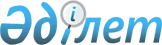 Об утверждении Правил рассмотрения предложений о применении, об изменении или отмене таможенно-тарифных, нетарифных, торговых и компенсирующих мер регулирования внешнеторговой деятельностиПриказ Министра торговли и интеграции Республики Казахстан от 21 августа 2019 года № 21. Зарегистрирован в Министерстве юстиции Республики Казахстан 26 августа 2019 года № 19288.
      В соответствии с подпунктом 2-3) статьи 7 Закона Республики Казахстан от 12 апреля 2004 года "О регулировании торговой деятельности", ПРИКАЗЫВАЮ:
      1. Утвердить прилагаемые Правила рассмотрения предложений о применении, об изменении или отмене таможенно-тарифных, нетарифных, торговых и компенсирующих мер регулирования внешнеторговой деятельности.
      2. Департаменту внешнеторговой деятельности обеспечить в установленном законодательством порядке:
      1) государственную регистрацию настоящего приказа в Министерстве юстиции Республики Казахстан;
      2) в течение десяти календарных дней со дня государственной регистрации настоящего приказа направление его на казахском и русском языках в республиканское государственное предприятие на праве хозяйственного ведения "Институт законодательства и правовой информации Республики Казахстан" для официального опубликования и включения в Эталонный контрольный банк нормативных правовых актов Республики Казахстан;
      3) размещение настоящего приказа на интернет-ресурсе Министерства торговли и интеграции Республики Казахстан;
      4) в течение десяти рабочих дней после государственной регистрации настоящего приказа в Министерстве юстиции Республики Казахстан представление в Департамент юридической службы Министерства торговли и интеграции Республики Казахстан сведений об исполнении мероприятий, предусмотренных подпунктами 1), 2) и 3) настоящего пункта.
      3. Контроль за исполнением настоящего приказа возложить на курирующего вице-министра торговли и интеграции Республики Казахстан.
      4. Настоящий приказ вводится в действие по истечении десяти календарных дней после дня его первого официального опубликования.
      "СОГЛАСОВАН"Министерство индустриии инфраструктурного развитияРеспублики Казахстан"_____"______________
      "СОГЛАСОВАН"Министерство финансовРеспублики Казахстан"_____"______________
      "СОГЛАСОВАН"Министерство национальной экономики Республики Казахстан"_____"______________ Правила рассмотрения предложений о применении, об изменении или отмене таможенно-тарифных, нетарифных, торговых и компенсирующих мер регулирования внешнеторговой деятельности Глава 1. Общие положения
      1. Настоящие Правила рассмотрения предложений о применении, об изменении или отмене таможенно-тарифных, нетарифных, торговых и компенсирующих мер регулирования внешнеторговой деятельности  (далее – Правила) разработаны в соответствии с подпунктом 2-3) статьи 7 Закона Республики Казахстан от 12 апреля 2004 года "О регулировании торговой деятельности" (далее – Закон) и определяют порядок рассмотрения уполномоченным органом предложений о применении, об изменении или отмене (далее – применение) таможенно-тарифных, нетарифных, торговых и компенсирующих мер регулирования внешнеторговой деятельности.
      2. Для целей настоящих Правил используются следующие основные понятия:
      1) таможенно-тарифная мера – установление, изменение или отмена таможенных пошлин, тарифных льгот, тарифных квот, тарифных преференций;
      2) производитель субсидируемого товара – производители товара, субсидируемого государством-членом Евразийского экономического союза (далее – ЕАЭС).
      3) нетарифная мера – установление, изменение или отмена запретов, количественных ограничений, исключительного права, автоматического лицензирования (наблюдения), разрешительного порядка;
      4) уполномоченный орган в области регулирования торговой деятельности (далее – уполномоченный орган) – центральный исполнительный орган, формирующий торговую политику и осуществляющий руководство, а также межотраслевую координацию в сфере торговой деятельности.
      Иные понятия, используемые в настоящих Правилах, применяются в соответствии с Законом и Договором о Евразийском экономическом союзе от 29 мая 2014 года, ратифицированным Законом Республики Казахстан от 14 октября 2014 года "О ратификации Договора о Евразийском экономическом союзе" (далее – Договор). Глава 2. Порядок рассмотрения предложений о применении таможенно-тарифных мер
      3. Предложение о применении таможенно-тарифных мер представляется в уполномоченный орган центральными государственными органами (далее – государственные органы) и физическими лицами, в том числе, зарегистрированными в качестве индивидуальных предпринимателей в соответствии с законодательством Республики Казахстан (далее – физические лица), и юридическими лицами, созданными в соответствии с законодательством Республики Казахстан (далее – юридические лица), за исключением случаев, предусмотренных пунктом 12 настоящих Правил.
      4. Предложение физического или юридического лица о применении таможенно-тарифной меры представляется в виде письменного обращения, к которому прилагается перечень сведений, предоставляемый физическим или юридическим лицом о применении мер таможенно-тарифного регулирования по форме 1 согласно приложению 1 к настоящим Правилам.
      5. Предложение государственного органа о применении таможенно-тарифной меры представляется в виде письменного обращения, к которому прилагается перечень сведений, предоставляемый государственным органом о применении мер таможенно-тарифного регулирования по форме 2 согласно приложению 1 к настоящим Правилам.
      6. В случае отсутствия каких-либо сведений, предусмотренных пунктами 4 и 5 настоящих Правил, либо представления сведений, не соответствующих требованиям указанных пунктов, уполномоченный орган направляет в адрес физического или юридического лица, или государственного органа письмо о предоставлении недостающих сведений либо корректных сведений в течение 15 календарных дней с момента регистрации предложения о применении таможенно-тарифных мер в уполномоченном органе.
      7. Уполномоченный орган после получения сведений, предусмотренных пунктами 4, 5 и 6 настоящих Правил, проводит анализ экономической целесообразности применения таможенно-тарифной меры, с учетом международных обязательств Республики Казахстан в течение 30 календарных дней. При необходимости уполномоченный орган направляет запрос в государственные органы и иные организации.
      8. В случае положительных результатов анализа целесообразности применения предложенной таможенно-тарифной меры, уполномоченный орган в течение 15 календарных дней готовит заключение о целесообразности применения таможенно-тарифной меры и направляет его на рассмотрение Межведомственной комиссии по вопросам внешнеторговой политики и участия в международных экономических организациях (далее – МВК), образованной в соответствии с распоряжением Премьер-Министра Республики Казахстан от 16 августа 2017 года № 114-р для принятия решения.
      9. В случае непредставления физическим или юридическим лицом, или государственным органом, запрошенных уполномоченным органом в соответствии с пунктом 6 настоящих Правил недостающих либо корректных сведений, а также в случае отрицательных результатов анализа целесообразности применения таможенно-тарифной меры уполномоченный орган в течение 15 календарных дней направляет физическому или юридическому лицу, либо государственному органу обоснованный отказ о дальнейшем рассмотрении предложения о применении таможенно-тарифной меры.
      10. В случае положительного решения МВК:
      о применении таможенно-тарифной меры, решения по которой принимается Евразийской экономической комиссией (далее – ЕЭК), уполномоченный орган обеспечивает направление в ЕЭК в течение 5 рабочих дней с момента регистрации протокола заседания МВК в уполномоченном органе;
      о применении таможенно-тарифной меры, решение по которой принимается уполномоченным органом, а также государственным органом, обеспечивается принятием соответствующего правового акта в соответствии с подпунктом 2-1) статьи 7, пунктом 1 статьи 16-1 и пунктом 2 статьи 16-2 Закона.
      11. В случае отрицательного решения МВК по предложению о применении таможенно-тарифной меры, уполномоченный орган направляет обоснованный отказ физическому или юридическому лицу в течение 10 календарных дней с момента регистрации протокола заседания МВК в уполномоченном органе.
      12. Если предложение о применении таможенно-тарифных мер поступает от ЕЭК, в том числе, предложения государств-членов ЕАЭС, уполномоченный орган обеспечивает его согласование с соответствующими государственными органами в соответствии с Правилами формирования позиции Правительства Республики Казахстан по вопросам участия в Евразийском экономическом союзе, а также взаимодействия центральных исполнительных органов, государственных органов, непосредственно подчиненных и подотчетных Президенту Республики Казахстан, субъектов квазигосударственного сектора и Национальной палаты предпринимателей Республики Казахстан с Евразийской экономической комиссией, утвержденными постановлением Правительства Республики Казахстан от 4 октября 2021 года № 703 (далее – Правила взаимодействия) и иными организациями.
      Уполномоченный орган формирует консолидированную позицию Республики Казахстан о согласии/несогласии с предлагаемыми таможенно-тарифными мерами с учетом позиций, предоставленных по запросу уполномоченного органа, и информирует ЕЭК в порядке и сроки, предусмотренными Правилами взаимодействия.
      При наличии принципиальных разногласий государственных органов и/или иных заинтересованных организаций по предложению ЕЭК либо принципиального несогласия государственных органов государств-членов ЕАЭС с позицией Республики Казахстан, предложение ЕЭК и соответствующее заключение уполномоченного органа рассматривается на МВК для выработки окончательной консолидированной позиции Республики Казахстан.
      Сноска. Пункт 12 с изменением, внесенным приказом и.о. Министра торговли и интеграции РК от 12.09.2023 № 342-НҚ (вводится в действие по истечении десяти календарных дней после дня его первого официального опубликования).

 Глава 3. Порядок рассмотрения предложений о применении нетарифных мер
      13. Предложение о применении нетарифной меры представляется в уполномоченный орган государственными органами и физическими или юридическими лицами, за исключением случаев, предусмотренных в пункте 22 настоящих Правил.
      14. Предложение физического или юридического лица о применении нетарифной меры представляется в виде письменного обращения, к которому прилагается перечень сведений, предоставляемый физическим или юридическим лицом о применении нетарифных мер по форме 1 согласно приложению 2 к настоящим Правилам.
      15. Предложение государственного органа о применении нетарифной меры представляется в виде письменного обращения, к которому прилагается перечень сведений, предоставляемый государственным органом о применении нетарифных мер по форме 2 согласно приложению 2 к настоящим Правилам.
      16. В случае отсутствия каких-либо сведений, предусмотренных пунктами 14 и 15 настоящих Правил либо представления сведений, не соответствующих требованиям указанных пунктов, а также при необходимости получения дополнительной уточняющей информации, для установления целесообразности предлагаемой нетарифной меры, уполномоченный орган направляет в адрес физического или юридического лица или государственного органа соответствующий запрос в течение 15 календарных дней с момента регистрации предложения о применении нетарифной меры в уполномоченном органе.
      17. Уполномоченный орган после получения сведений, предусмотренных пунктами 14, 15 и 16 настоящих Правил, проводит анализ экономической целесообразности применения нетарифной меры, с учетом международных обязательств Республики Казахстан в течение 30 календарных дней. При необходимости уполномоченный орган направляет запрос в государственные органы и иные организации.
      18. В случае положительных результатов анализа целесообразности применения предложенной нетарифной меры уполномоченный орган в течение 15 календарных дней готовит заключение о целесообразности применения нетарифной меры и направляет его на рассмотрение МВК для принятия решения.
      19. В случае непредставления физическим или юридическим лицом, или государственным органом, запрошенных уполномоченным органом в соответствии с пунктом 16 настоящих Правил недостающих либо корректных сведений, а также в случае отрицательных результатов анализа целесообразности применения нетарифной меры, уполномоченный орган в течение 15 календарных дней направляет физическому или юридическому лицу либо государственному органу обоснованный отказ о дальнейшем рассмотрении предложения о применении нетарифной меры.
      20. В случае положительного решения МВК:
      о применении нетарифной меры, решение по которой принимается ЕЭК, уполномоченный орган обеспечивает направление данного предложения в ЕЭК в течение 5 рабочих дней с момента регистрации протокола заседания МВК в уполномоченном органе;
      о применении Республикой Казахстан нетарифной меры, решение по которой принимается уполномоченным органом, а также государственным органом, обеспечивается принятием соответствующего правового акта в соответствии с пунктом 2 статьи 17 Закона.
      21. В случае отрицательного решения МВК по предложению о применении нетарифной меры, уполномоченный орган направляет обоснованный отказ физическому или юридическому лицу в течение 10 календарных дней с момента регистрации протокола заседания МВК в уполномоченном органе.
      22. Если предложение о применении нетарифных мер поступает от ЕЭК, в том числе, предложения государств-членов ЕАЭС, уполномоченный орган обеспечивает его согласование с заинтересованными государственными органами в соответствии с Правилами взаимодействия и иными организациями.
      Уполномоченный орган формирует консолидированную позицию Республики Казахстан о согласии/несогласии с предлагаемыми нетарифными мерами с учетом позиций, предоставленных по запросу уполномоченного органа, и информирует ЕЭК в порядке и сроки, предусмотренными Правилами взаимодействия.
      При наличии принципиальных разногласий государственных органов и/или иных заинтересованных организаций по предложению ЕЭК либо принципиального несогласия государственных органов государств-членов ЕАЭС с позицией Республики Казахстан, предложение ЕЭК и соответствующее заключение уполномоченного органа рассматривается на МВК для выработки окончательной консолидированной позиции Республики Казахстан. Глава 4. Порядок рассмотрения предложений о применении торговых мер
      23. Предложение о применении торговых мер подается (предоставляется) производителем и/или объединением производителей аналогичного или непосредственного конкурирующего товара (далее – производители) в ЕЭК в соответствии со статьей 32 Закона Республики Казахстан от 8 июня 2015 года "О специальных, антидемпинговых и компенсационных мерах по отношению к третьим странам", за исключением пункта 1 указанной статьи.
      Для целей применения торговых мер под аналогичным товаром понимается товар, полностью идентичный товару, который является или может стать объектом расследования (повторного расследования), либо в отсутствие такого товара – другой товар, имеющий характеристики, близкие к характеристикам товара, который является или может стать объектом расследования (повторного расследования).
      24. Для оказания уполномоченным органом поддержки инициативы производителей по применению торговых мер, материалы (информация), направленные указанными производителями в ЕЭК в соответствии с пунктом 23 настоящих Правил, предоставляются в уполномоченный орган.
      25. Уполномоченный орган после получения материалов (информации), предусмотренных пунктом 24 настоящих Правил, проводит анализ влияния применения данной меры на соответствующую отрасль Республики Казахстан, с учетом международных обязательств Республики Казахстан в течение 30 календарных дней с момента регистрации поступивших материалов (информации) в уполномоченном органе. При необходимости для целей анализа уполномоченный орган в течение указанного срока направляет запрос в заинтересованные государственные органы и иные организации.
      26. По результатам анализа, предусмотренного пунктом 25 настоящих Правил, уполномоченный орган информирует ЕЭК о позиции Республики Казахстан в сроки, не превышающие 3 месяцев с момента завершения соответствующего анализа.
      27. Если предложение о применении торговой меры поступает из ЕЭК, уполномоченный орган обеспечивает его согласование с заинтересованными государственными органами, иными организациями, в порядке и сроки, установленные разделом VI приложения № 8 к Договору.
      Уполномоченный орган формирует позицию Республики Казахстан о согласии/несогласии с предлагаемыми торговыми мерами с учетом позиций, предоставленных по запросу уполномоченного органа, и информирует ЕЭК, в порядке и сроки, установленные разделом VI приложения № 8 к Договору.
      При наличии принципиальных разногласий государственных органов и/или иных заинтересованных организаций по предложению ЕЭК либо принципиального несогласия уполномоченных государственных органов государств-членов ЕАЭС с позицией Республики Казахстан, предложение ЕЭК и соответствующее заключение уполномоченного органа рассматривается на МВК для выработки окончательной консолидированной позиции Республики Казахстан. Глава 5. Порядок рассмотрения предложений о применении компенсирующих мер
      28. Предложение о применении компенсирующих мер представляется в уполномоченный орган государственными органами или национальным производителем аналогичного товара или объединением таких производителей (далее – заявитель), в число участников которого входят производители, составляющие отрасль национальной экономики, в виде письменного обращения, к которому прилагается перечень сведений, предоставляемых заявителем или государственными органами о применении компенсирующих мер по форме 1 согласно приложению 3 к настоящим Правилам.
      Для целей применения компенсирующих мер под аналогичным товаром понимается промышленный товар, полностью идентичный товару, при производстве, вывозе с территории государства-члена ЕАЭС или транспортировке которого использовалась специфическая субсидия, либо в отсутствие такого товара – другой товар, который имеет характеристики, близкие к характеристикам товара, при производстве, вывозе с территории государства-члена ЕАЭС или транспортировке которого использовалась специфическая субсидия.
      29. При необходимости, а также в случае отсутствия каких-либо сведений, предусмотренных пунктом 28 настоящих Правил либо представления сведений, не соответствующих требованиям указанного пункта, уполномоченный орган направляет в адрес заявителя письмо о представлении недостающих сведений либо корректных сведений в сроки, установленные пунктом 29 Протокола о единых правилах предоставления промышленных субсидий, согласно приложению № 28 к Договору.
      30. Предложение о применении компенсирующей меры отклоняется по следующим основаниям:
      несоответствие заявителя требованиям, установленных пунктами 28 и 29 настоящих Правил;
      непредставление сведений, указанных в приложении 3 к настоящим Правилам;
      недостоверность представленных заявителем сведений.
      31. Уполномоченный орган после получения обращения и сведений, предусмотренных пунктами 28 и 29 настоящих Правил, проводит расследование в целях подготовки заключения о целесообразности применения компенсирующей меры по отношению к государствам-членам ЕАЭС в соответствии со статьей 22-1 Закона.
      32. Обращение может быть отозвано заявителем до начала расследования или в ходе его проведения. Перечень сведений, предоставляемый физическим или юридическим лицом о применении мер таможенно-тарифного регулирования
      1. Информация о физическом или юридическом лице (адрес, телефон, факс, E-mail, место регистрации, фамилия, имя, отчество руководителя (при его наличии).
      2. Наименование товара, в том числе, код товарной номенклатуры внешнеэкономической деятельности Евразийского экономического союза (далее – ТН ВЭД ЕАЭС);
      3. Производственно-хозяйственные показатели предприятия за предшествующие три года:
      1) объем производства/потребления товара в натуральном и стоимостном выражениях;
      2) объем реализации товара, в отношении которого предлагается применить таможенно-тарифную меру, в натуральном и стоимостном выражениях (с указанием страны), в том числе, на экспорт;
      3) производственная мощность и загрузка предприятия (в процентном выражении);
      4) рентабельность производства предприятия (в процентном выражении);
      5) прибыль/убытки предприятия;
      6) число занятых (трудящихся) на предприятии;
      7) сумма налогов, перечисленных в государственный бюджет предприятием, в том числе, налог на добавленную стоимость (далее – НДС), корпоративный подоходный налог.
      4. Планы по производству/потреблению товара в натуральном и стоимостном выражениях на последующие три года, а также объем реализации готового товара, в отношении которого предлагается применить таможенно-тарифную меру, в том числе, на экспорт (с указанием страны).
      5. Обоснование необходимости применения таможенно-тарифной меры, содержащее следующие сведения:
      1) описание товара с указанием его свойств, характеристик, функционального назначения и области использования;
      2) данные об основных потребителях или группах потребителей товара на территории Республики Казахстан (об основных производителях/групп производителей товаров в Республике Казахстан и за ее пределами);
      3) сравнительная характеристика товара, в отношении которого предлагается применить таможенно-тарифную меру со схожими товарами, производимыми на территории Республики Казахстан и/или государств-членов ЕАЭС и (или) производимыми в третьих странах (в случае, если есть такая возможность);
      4) финансово-экономическое обоснование, содержащее оценку (описание) экономического эффекта от применения таможенно-тарифной меры на финансово-экономическое состояние предприятия (отрасли).
      6. В случае предложения о повышении ставки ввозной таможенной пошлины указать данные за предшествующие три года о цене схожих товаров, импортируемых из других стран, и цене товара на внутреннем рынке.
      7. В случае предложения о снижении ставки ввозной таможенной пошлины дополнительно указать следующие данные за предшествующие три года:
      1) усредненная структура себестоимости готового продукта (готового изделия) с указанием доли стоимости импортируемого сырья;
      2) затраты при импорте сырья (таможенная стоимость, таможенная пошлина, таможенный сбор, акцизы, НДС на готовый продукт и на импортируемое сырье);
      3) усредненные транспортные расходы (от пункта импорта до потребителя, от пункта производства внутри страны до потребителя);
      4) цена на схожие товары (сырье), импортируемые из других стран и цена данного товара на внутреннем рынке, а также объемы импорта и наименование страны-экспортера.
      8. В случае, если предложение предусматривает внесение изменений в ТН ВЭД ЕАЭС, в части детализации кодового обозначения, то оно также должно содержать следующую информацию:
      1) критерии (классификационные признаки), в соответствии с которыми данный товар (вид товаров) может быть однозначно выделен из множества схожих товаров;
      2) о товаре, для которого предлагается выделить отдельную позицию в ТН ВЭД ЕАЭС: комплектация, назначение, принцип работы, состав (если критерием классификации является содержание каких-либо веществ), процессы переработки (если критерием классификации является вид обработки товара или степень обработки товара), технические характеристики (если критериями классификации являются вес, размер, мощность, производительность, иные технические характеристики товара);
      3) об имеющихся методиках, позволяющих проверить соответствие товара критериям, устанавливаемым предлагаемой к выделению позицией ТН ВЭД ЕАЭС в отношении отдельных категорий товаров.
      9. В случае предложения о применении вывозной таможенной пошлины дополнительно указать следующие данные:
      1) доля вывозной таможенной пошлины в себестоимости готового товара (если она установлена);
      2) объем планируемого экспорта (в натуральном и стоимостном выражении) и потенциальные рынки (страны) сбыта на последующие три года;
      3) доля стоимости товара, в отношении которого предлагается применить вывозную таможенную пошлину, в составе готового товара, производство которого осуществляет физическое или юридическое лицо;
      4) информация об основных странах-потребителях производимой продукции;
      5) информация о расходах по доставке производимой продукции до основных рынков сбыта.
      Перечень сведений, предоставляемый государственным органом о применении мер таможенно-тарифного регулирования
      1. Текущая ситуация в Республике Казахстан по рынку рассматриваемого товара, в том числе, с указанием основных производителей/потребителей товара, их адресов и контактов.
      2. Общая ситуация в отрасли производства/потребления/реализации рассматриваемого товара за предшествующие три года и прогноз на последующие три года (с указанием натуральных и стоимостных показателей, в том числе, объема производства/потребления, число занятых).
      3. Экономический эффект от применения таможенно-тарифной меры, включая оценку возможного влияния на отрасль экономики и предприятий данной отрасли.
      4. Производственные мощности и уровень их загрузки основных производителей/потребителей.
      5. Основные страны-поставщики/потребители рассматриваемого товара.
      6. Предполагаемые потери республиканского бюджета от применения таможенно-тарифной меры.
      7. Сравнительная характеристика товара, в отношении которого предлагается ввести таможенно-тарифную меру в сравнении со схожими товарами, производимыми на территории Республики Казахстан, государств-членов ЕАЭС, третьих стран (в случае, если есть такая возможность);
      8. Данные об основных производителях или группах потребителей товара государств-членов ЕАЭС, третьих стран (в случае, если есть такая возможность).
      9. В случае, если предложение предусматривает внесение изменений в ТН ВЭД ЕАЭС, в части детализации кодового обозначения, то оно также должно содержать следующую информацию:
      1) критерии (классификационные признаки), в соответствии с которыми данный товар (вид товаров) может быть однозначно выделен из множества схожих товаров;
      2) о товаре, для которого предлагается выделить отдельную позицию в ТН ВЭД ЕАЭС: комплектация, назначение, принцип работы, состав (если критерием классификации является содержание каких-либо веществ), процессы переработки (если критерием классификации является вид обработки товара или степень обработки товара), технические характеристики (если критериями классификации являются вес, размер, мощность, производительность, иные технические характеристики товара);
      3) об имеющихся методиках, позволяющих проверить соответствие товара критериям, устанавливаемым предлагаемой к выделению позицией ТН ВЭД ЕАЭС в отношении отдельных категорий товаров.
      10. В случае предложения о применении вывозной таможенной пошлины указать следующие данные:
      1) об основных потребителях или группах потребителей товара в Республике Казахстан и за рубежом;
      2) планы по объему экспорта (в натуральном и стоимостном выражении);
      3) информация об основных странах-потребителях производимой продукции;
      4) информация о расходах по доставке производимой продукции до основных рынков сбыта;
      5) влияние на отрасль и потребность внутреннего рынка в данном товаре. Перечень сведений, предоставляемый физическим или юридическим лицом о применении нетарифных мер
      1. Информация о физическом или юридическом лице (адрес, телефон, факс, E-mail, место регистрации, фамилия, имя, отчество руководителя (при его наличии).
      2. Наименование товара, в том числе, код товарной номенклатуры внешнеэкономической деятельности Евразийского экономического союза (далее – ТН ВЭД ЕАЭС).
      3. Описание товара с указанием его свойств, характеристик, функционального назначения и области использования.
      4. Положительное заключение отраслевого государственного органа по применению данной меры.
      5. Данные об основных производителях, группах производителей или потребителях, группах потребителей товара, в том числе, за пределами Республики Казахстан, описание и характеристика, в том числе, количественная и стоимостная, рынка товара (при наличии возможности).
      6. Объем производства товара, за предшествующие три года (при наличии).
      7. Объем реализации товара (с указанием единицы измерения) в натуральном и стоимостном выражениях, в том числе, на экспорт (с указанием страны) за предшествующие три года (при наличии).
      8. Объем потребления товара, за предшествующие три года.
      9. Информация, обосновывающая ущерб от ввоза/вывоза товаров на внутреннем рынке (при ограничении ввоза/вывоза).
      10. Доля стоимости товара (сырья) в средней рыночной стоимости готовой продукции (если предложение касается товара, используемого для производства другого товара).
      11. Информация об основных странах-потребителях производимой продукции.
      12. Информация о расходах по доставке производимой продукции до основных рынков сбыта за предшествующие три года (при наличии).
      13.Финансово-экономическое обоснование, содержащее описание экономического эффекта от применения меры, оценку возможного влияния на предприятие, в том числе:
      рентабельность производства предприятия физического или юридического лица за три предшествующие года (при наличии);
      прибыль/убытки предприятий за три предшествующие года (при наличии);
      число занятых (трудящихся) на предприятии физического или юридические лица (отрасли);
      сумма налогов, перечисленных в государственный бюджет предприятием физического или юридического лица, в том числе, налог на добавленную стоимость, корпоративный подоходный налог за предшествующие три года (при наличии).
      Перечень сведений, предоставляемый государственным органом о применении нетарифных мер
      1. Наименование товара, в том числе, код ТН ВЭД ЕАЭС.
      2. Описание товара с указанием его свойств, характеристик, функционального назначения и области использования.
      3. Данные об основных потребителях или группах потребителей товара.
      4. Описание и характеристика, в том числе, количественная и стоимостная, рынка товара (при наличии возможности).
      5. Объем производства товара за предшествующие три года.
      6. Производственные мощности в Республике Казахстан и уровень их загрузки.
      7. Доля стоимости товара (сырья) в средней рыночной стоимости готовой продукции (если предложение касается товара, используемого для производства другого товара).
      8. Планы по объему экспорта/импорта (в натуральном и стоимостном выражении).
      9. Информация об основных странах-потребителях производимой продукции.
      10. Информация о расходах по доставке производимой продукции до основных рынков сбыта.
      11. Информация, обосновывающая ущерб от вывоза/ввоза товаров на внутреннем рынке (объемы производства, потребления и другие сведения). Перечень сведений, предоставляемый заявителем или государственными органами о применении компенсирующих мер
      1. Информация о заявителе (адрес, телефон, факс, E-mail, место регистрации, фамилия, имя, отчество руководителя (при его наличии);
      2. Описание товара (с указанием страны происхождения и кода товарной номенклатуры внешнеэкономической деятельности Евразийского экономического союза);
      3. Сведения о наличии, характере и размере специфической субсидии;
      4. Сведения о производителях субсидируемого товара;
      5. Сведения о национальных производителях аналогичного товара;
      6. Сведения об изменении объема ввоза субсидируемого товара на территорию Республики Казахстан за 3 (три) календарных года, предшествующих дате подачи обращения;
      7. Сведения об изменении объема вывоза аналогичного товара с территории Республики Казахстан на территорию других государств-членов ЕАЭС;
      8. Доказательства наличия ущерба отрасли экономики Республики Казахстан вследствие ввоза субсидируемого товара либо вытеснения аналогичного товара с рынка субсидирующего государства-члена ЕАЭС. Доказательства наличия материального ущерба отрасли экономики Республики Казахстан или угрозы его причинения вследствие ввоза субсидируемого товара, или вытеснения аналогичного товара с рынка субсидирующего государства-члена ЕАЭС основываются на объективных факторах, которые характеризуют экономическое положение отрасли экономики и могут быть выражены в количественных показателях (в том числе, объем производства товара и объем его продаж, доля товара на рынке государства-члена ЕАЭС, себестоимость производства товара, цена товара, данные о загрузке производственных мощностей, производительности труда, размерах прибыли, рентабельности производства и продаж товара, об объеме инвестиций в отрасль экономики Республики Казахстан); 
      9. Сведения об изменении объема импорта аналогичного товара (в количественном и стоимостном выражении) на таможенную территорию ЕАЭС за 3 (три) календарных года, предшествующих дате подачи обращения;
      10. Сведения об изменении объема экспорта аналогичного товара (в количественном и стоимостном выражении) с таможенной территории ЕАЭС за 3 (три) календарных года, предшествующих дате подачи обращения;
      11. Анализ других факторов, которые могли оказать влияние на отрасль экономики Республики Казахстан в анализируемый период.
					© 2012. РГП на ПХВ «Институт законодательства и правовой информации Республики Казахстан» Министерства юстиции Республики Казахстан
				
      Министр торговли и интеграцииРеспублики Казахстан 

Б. Султанов
Утверждены
приказом Министра торговли и интеграции
Республики Казахстан
от 21 августа 2019 года № 21Приложение 1
к Правилам рассмотрения
предложений о применении,
об изменении или отмене
таможенно-тарифных,
нетарифных, торговых и
компенсирующих мер
регулирования внешнеторговой деятельности Форма 1Форма 2Приложение 2
к Правилам рассмотрения
предложений о применении,
об изменении или отмене
таможенно-тарифных,
нетарифных, торговых и
компенсирующих мер
регулирования внешнеторговой деятельностиФорма 1Форма 2Приложение 3
к Правилам рассмотрения
предложений о применении,
об изменении или отмене
таможенно-тарифных,
нетарифных, торговых и
компенсирующих мер
регулирования внешнеторговой деятельностиФорма 1